	« اطلاعیه »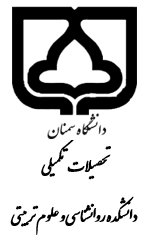 « جلسه ژورنال کلاب رساله دکتری »رشته : گرایش: ************************************عنوان پایان نامه :******************دانشجو : استاد راهنمای اول: استاد راهنمای دوم: استاد مشاور اول :استاد مشاور دوم :******************روز: مورخ: ساعت : مکان : پیرو مصوبه شورای آموزشی و تحصیلات تکمیلی دانشکده مورخ 15/07/99 دانشجویان می بایست قبل از جلسه دفاع از پایان نامه خود، درحداقل 3 جلسه دفاعیه شرکت کند. و تاریخ های حضور خود را به تأئید کارشناس تحصیلات تکمیلی (آقای سیدعلیان) برساند.